Церемония открытия внутриквартальной  территории в г.Белебей по адресу: Революционеров, д.10, д.16, благоустроенной в рамках Федерального партийного проекта «Формирование современной городской среды»  состоялась 31 октября 2018 г.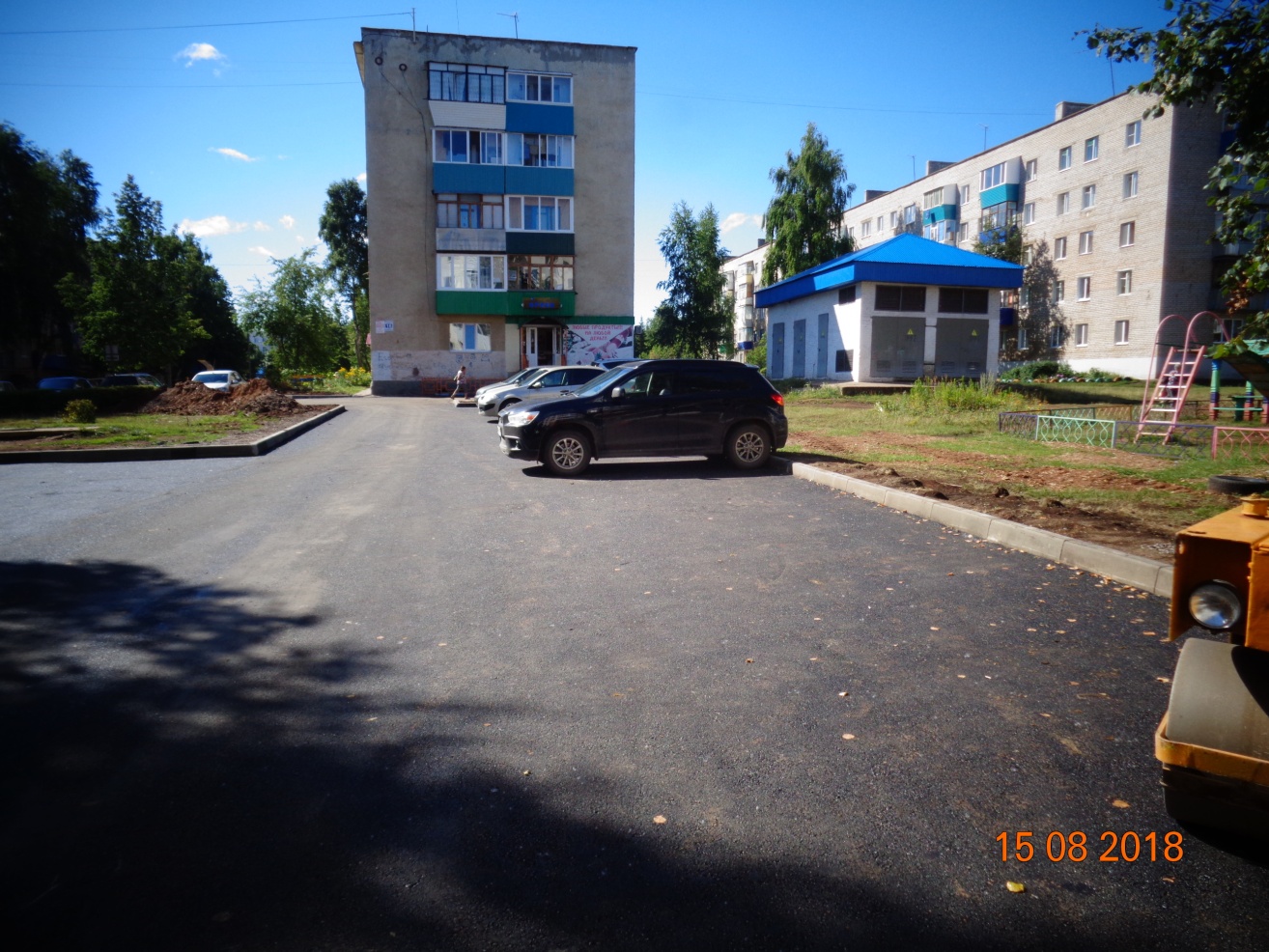 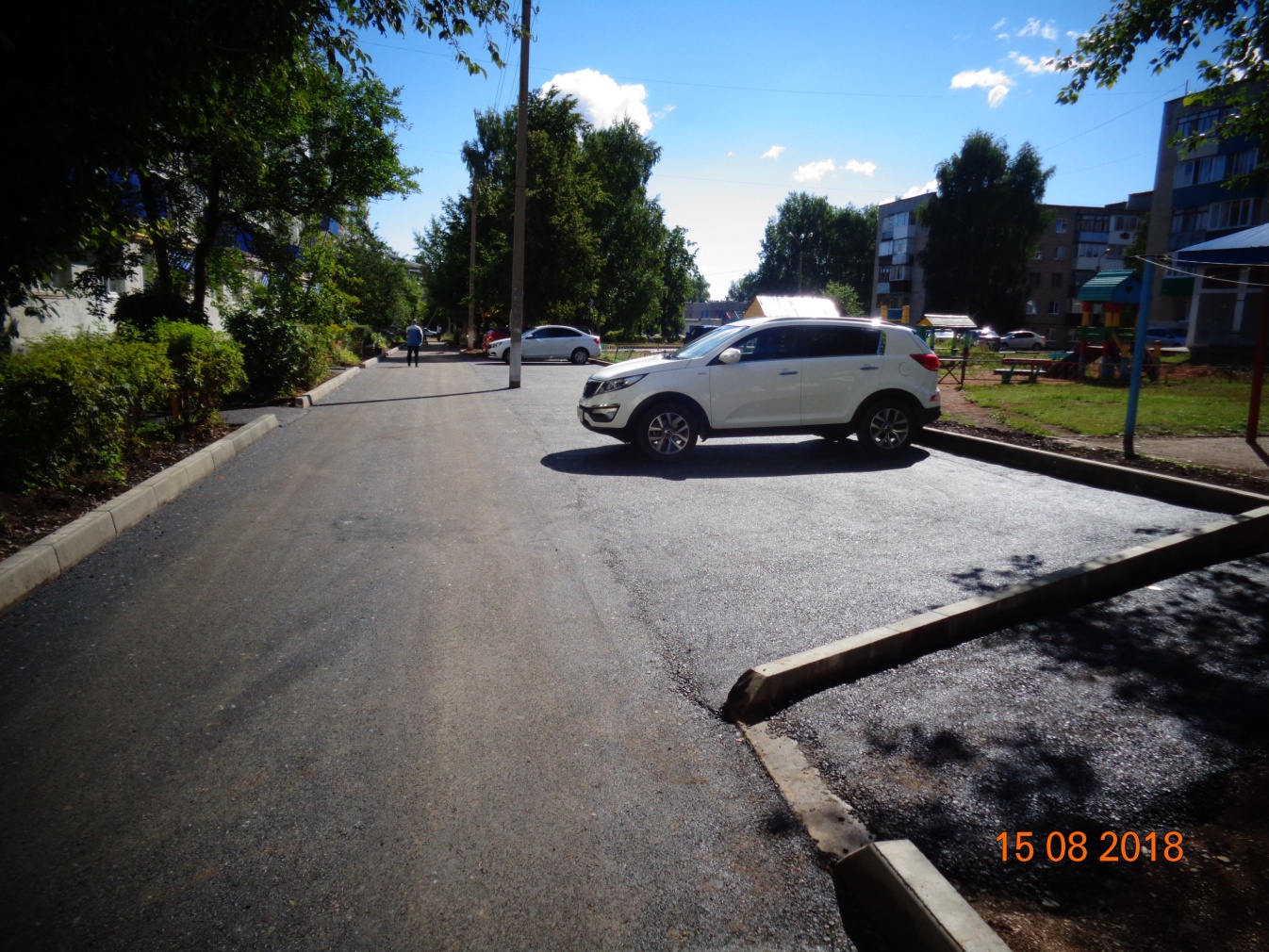 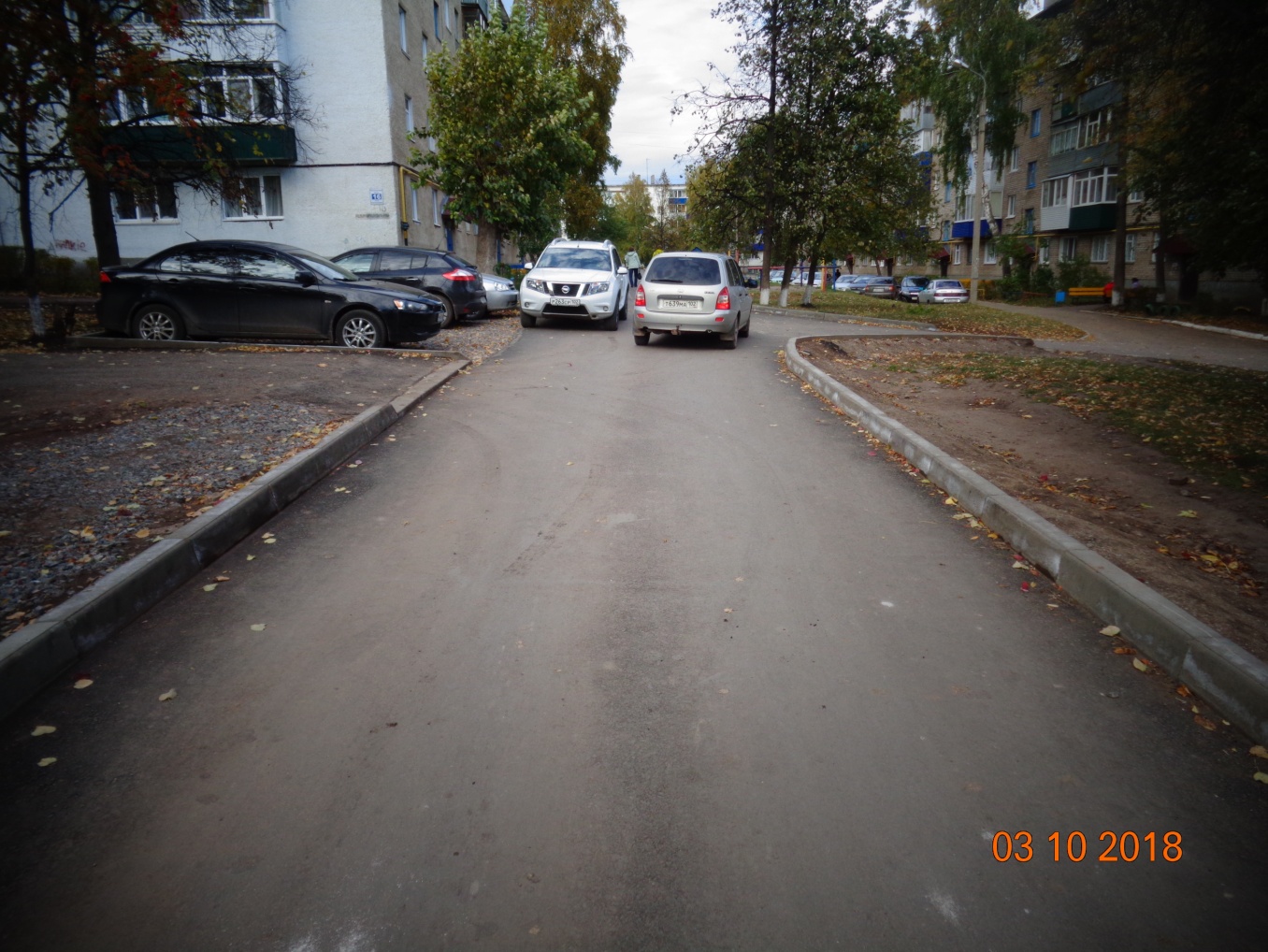 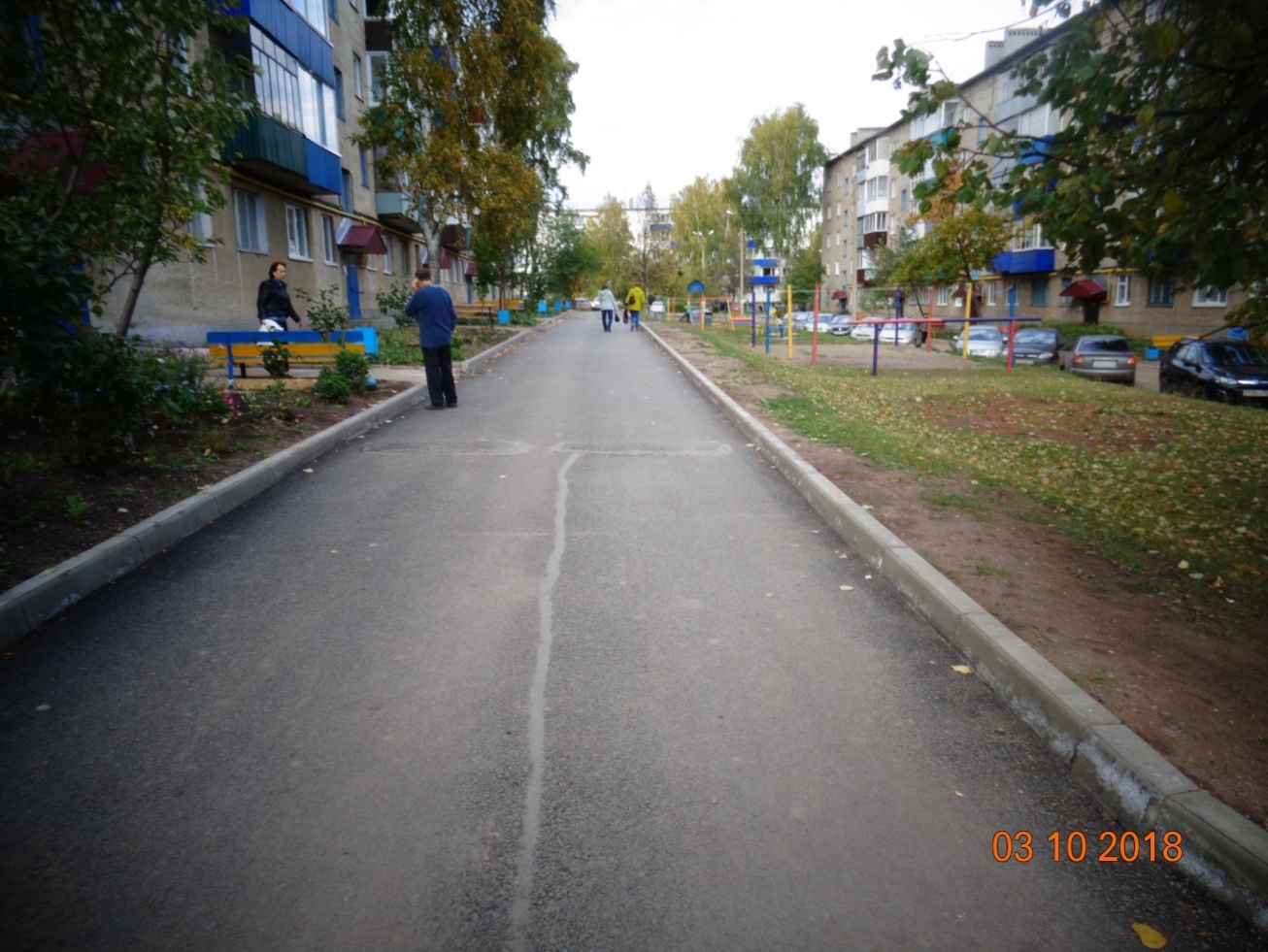 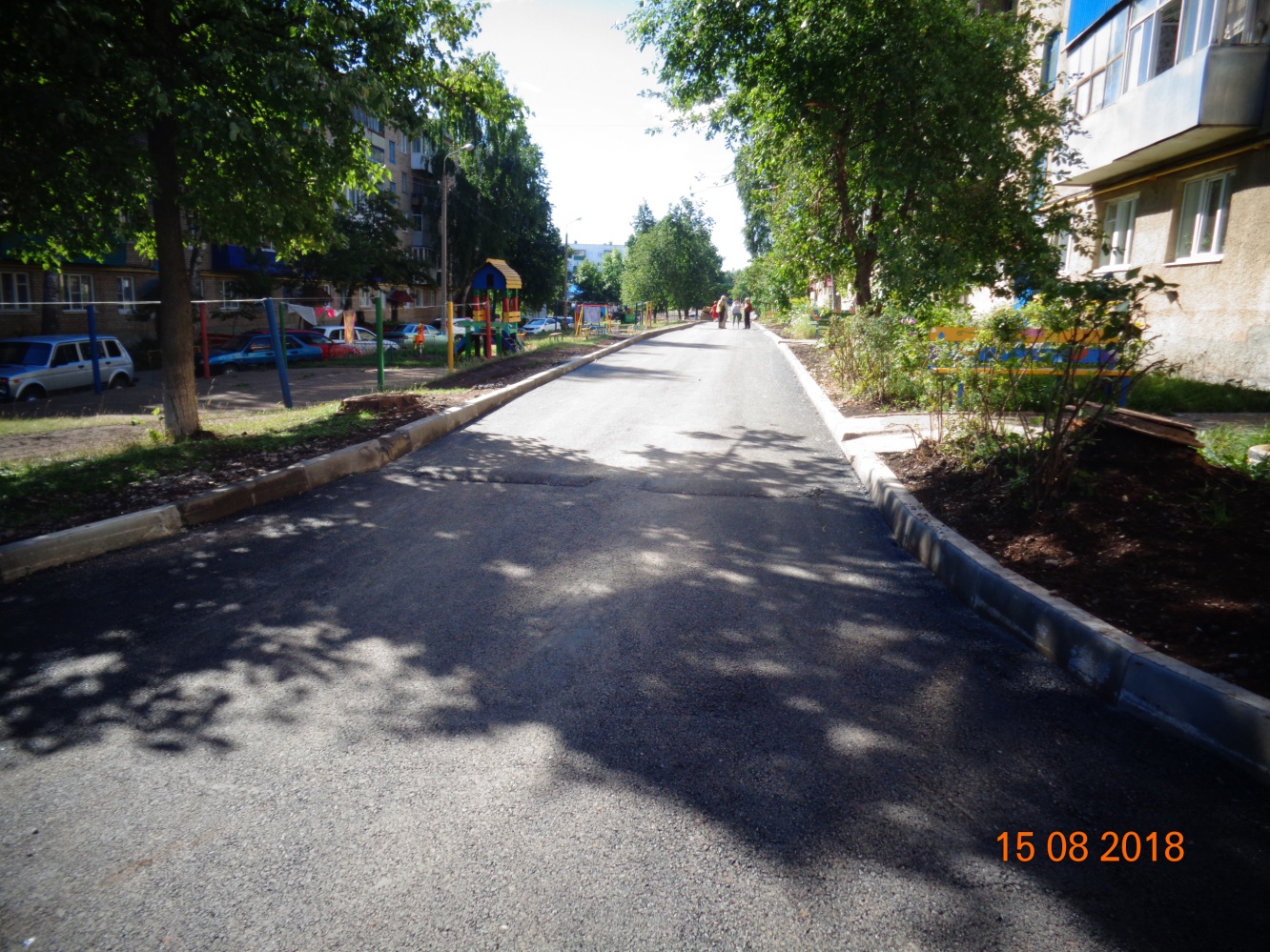 